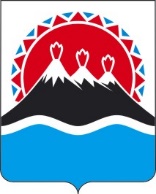 П О С Т А Н О В Л Е Н И ЕПРАВИТЕЛЬСТВАКАМЧАТСКОГО КРАЯПРАВИТЕЛЬСТВО ПОСТАНОВЛЯЕТ:Внести  в отдельные постановления Правительства Камчатского края изменения согласно приложению к настоящему постановлению.Настоящее постановление вступает в силу после дня его официального опубликования. Приложение к постановлениюПравительства Камчатского краяот [REGDATESTAMP]№ [REGNUMSTAMP]Изменения в отдельные постановления Правительства Камчатского краяВнести в подпункт «б» пункта 2 части 10 приложения к постановлению Правительства Камчатского края от 08.12.2022 № 647-П «Об утверждении Порядка предоставления субсидии из краевого бюджета на возмещение части затрат, связанных с выполнением работ по содержанию свиней и (или) кур-несушек в отдаленных муниципальных образованиях в Камчатском крае, и проведения отбора получателей субсидии» изменение, заменив слова «400 рублей» словами «500 рублей».Внести в часть 1 приложения к постановлению Правительства Камчатского края от 12.12.2022 № 664-П «Об утверждении Порядка предоставления субсидии из краевого бюджета на возмещение части затрат, связанных с выполнением работ по содержанию идентифицированных коров в отдаленных муниципальных образованиях в Камчатском крае, и проведения отбора получателей субсидии» изменение, заменив слова «производством и реализацией мяса свиней» словами «содержанием идентифицированных коров», слова «производством и реализацией мяса свиней (далее соответственно получатель субсидии» словами «выполнением работ по содержанию идентифицированных коров в отдаленных муниципальных образованиях в Камчатском крае (далее соответственно – получатель субсидии».Внести в пункт 2 части 18 приложения к постановлению Правительства Камчатского края от 27.12.2022 № 735-П «Об утверждении Порядка предоставления субсидии из краевого бюджета на возмещение части затрат при хранении продукции растениеводства открытого грунта и проведения отбора получателей субсидии» изменение изложив его в следующей редакции:«2) копию сведений о сборе урожая сельскохозяйственных культур по формам федерального государственного статистического наблюдения № 29-СХ (для сельскохозяйственных организаций) и (или) № 2-фермер (для ИП, К(Ф)Х, юридических лиц – субъектов малого и среднего предпринимательства) за год, предшествующий году предоставления субсидии;».Внести  в пункт 1 части 1 постановления Правительства Камчатского края от 30.12.2022 № 770-П «Об утверждении Порядка предоставления субсидии из краевого бюджета на возмещение части затрат, связанных с убоем сельскохозяйственных животных в специализированном месте убоя животных, и проведения отбора получателей субсидии» изменение, заменив слова «производством и реализацией коровьего молока» словами «убоем сельскохозяйственных животных в специализированном месте убоя животных».[Дата регистрации] № [Номер документа]г. Петропавловск-КамчатскийО внесении изменений в отдельные постановления Правительства Камчатского края Председатель Правительства Камчатского края[горизонтальный штамп подписи 1]Е.А. Чекин